Р О С С И Й С К А Я   Ф Е Д Е Р А Ц И ЯА в т о н о м н а я   н е к о м м е р ч е с к а я   о р г а н и з а ц и я«Н А Ц И О Н А Л Ь Н А Я   А С С О Ц И А Ц И Я   П А У Э Р Л И Ф Т И Н Г А»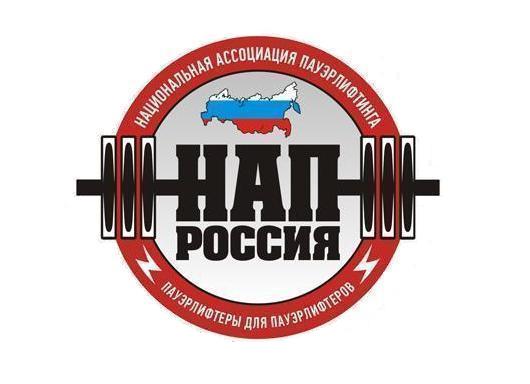 ПОЛОЖЕНИЕо проведении открытого турнира на кубок Урала и Сибири «GANTELЯ VII: лапа Велеса» по силовым видам спорта                                                                                                                        УТВЕРЖДАЮ:                                                                                                                                  Президент АНО                                                                                «Национальная Ассоциация  Пауэрлифтинга»                                                                                      __________________________А.В.Репницын                                                              Екатеринбург, 2018 г.1. Цели и задачи:- выявление сильнейших спортсменов Урала и Сибири в силовых видах спорта.- выполнение разрядных нормативов АНО «НАП» вплоть до ЭЛИТЫ «НАП».- фиксирование новых рекордов России, Европы, Мира.- пропаганда силовых видов спорта как массовых и зрелищных среди молодежи.- соревнования проходят под девизом «Здоровая молодежь - Сильная Россия!»- пропаганда трезвого и некурящего образа жизни.- формирование престижности занятиями спортом в молодежной среде, как следствие формирование престижности здорового образа жизни.- успешная социализация и эффективная самореализация молодёжи, для развития её потенциала в интересах России, в рамках Государственной молодежной политики в Российской Федерации.- развитие массового спорта в России, как приоритетная задача, поставленная Президентом Российской федерации В.В.Путиным.- реализация федеральной целевой программы: «Развитие физической культуры и спорта в РФ в 2016-2020 гг.».- мероприятие является проектом здорового образа жизни и проводится в рамках Приоритетного Национального Проекта «Здоровье».2. Сроки и место проведения:- Соревнования проводятся 19-20 мая 2018 г. в спортивном зале Victory-спорт  расположенном по адресу: Екатеринбург, ул. Республиканская, 1а. Первое взвешивание проходит 18 мая 2018 года в фитнес-клубе GANTELЯ по адресу: Екатеринбург, ул.Бакинских комиссаров, 113, с 12.00 до 21.00.- Расписание взвешиваний и выступлений будет составлено на основании предварительных заявок и доступно на официальном сайте Национальной ассоциации пауэрлифтинга: http://www.пауэрлифтинг-россия.рф 3. Руководство проведением соревнований: - Общее руководство по подготовке и проведению соревнований осуществляется Автономной некоммерческой организацией «Национальная ассоциация пауэрлифтинга.·Главный судья  – Брезгин А.Т.·Зам. главного судьи по вопросам информационного обеспечения – Богатырев Е.Н.·Зам. главного судьи по вопросам допинг-контроля – Блинков В.В.·Главный секретарь соревнований – Шарафутдинова О.А.·Зам. главного секретаря соревнований – Горелова Ю.·Секретарь по вопросам информационного обеспечения – Пестерова В.В. ·Председатель судейского корпуса – Горелов А.Л. 4. Судейство:·Соревнования проводятся по международным правилам АНО «НАП»;·Каждая команда может предоставить судью;·Судьи должны иметь соответствующую одежду (белая рубашка, тёмные или серые брюки, галстук, нагрудной шеврон судьи, судейскую книжку) и соответствующую судейскую квалификацию.5. Участники соревнований:- К участию в соревнованиях допускаются команды и отдельные участники из всех стран мира, по согласованию с национальными федерациями, достигшие 14 лет, имеющие соответствующую спортивно-техническую подготовку, прошедшие медосмотр. Экипировка участников - согласно правилам федерации НАП. Участники, не выполняющие требования по экипировке - на помост не допускаются.6. Виды спортивных дисциплин:-  Пауэрлифтинг, приседания со штангой, жим штанги лежа, становая тяга.-  Народный жим.-  Военный жим-  Русский жим.-  Пауэрспорт.-  Армлифтинг.-  Стритлифтинг.7. Виды дивизионов:-  Безэкипировочный.-  Софт-экипировочный.-  Однослойная экипировка.-  Многослойная экипировка.
8. Весовые и возрастные категории участников:8.1. Пауэрлифтинг, приседания со штангой, жим штанги лёжа, становая тяга.-  Весовые и возрастные категории, согласно международных правил АНО «НАП».8.2. Народный жим..-  Весовые и возрастные категории, согласно международных правил АНО «НАП».8.3. «Классический русский жим». «Женщины, вес штанги 35 кг» (открытый зачёт); «Юноши, вес штанги 55 кг» (до 19 лет включительно);«Ветераны, вес штанги 55 кг» (с 40 лет и старше);«Мужчины, вес штанги 55 кг»  (с 20 лет и старше);«Мужчины, вес штанги 75 кг»  (с 20 лет и старше);«Ветераны, вес штанги 100 кг» (с 40 лет и старше);«Мужчины, вес штанги 100 кг» (открытый зачёт);«Мужчины, вес штанги 125 кг» (открытый зачёт);«Мужчины, вес штанги 150 кг» (открытый зачёт);8.4. Пауэрспорт.-  Женщины абсолютный зачет. Мужчины, возрастные категории отсутствуют. Весовые категории:  до 82,5 кг и свыше 82,5 кг. Победитель в личном зачете в каждой весовой категории определяется по наибольшей сумме двух упражнений.8.5. Армлифтинг.-  Соревнования проводятся на ручке «Rolling Thunder», а также «Ось Аполлона», «Эскалибур», «Two handed pinch grip block», «HUB» согласно правил соревнований международной ассоциации армлифтинга (WАА). -  Женщины - абсолютный зачет. Мужчины, весовые категории –  до 90 килограммов и свыше 90 килограммов. Победитель в личном зачете в каждой весовой категории определяется по наибольшему поднятому весу.8.6. Стритлифтинг. 
Стритлифтинг – спортивное двоеборье, состоящее из подтягивания на турнике с максимальным дополнительным весом на один раз и отжимания на брусьях с максимальным дополнительным весом также на один раз. Два соревновательных упражнения в стритлифтинге должны быть обязательно выполнены и только в такой последовательности: подтягивание на турнике и отжимание на брусьях (отдельные упражнения в том же порядке). В рамках одних соревнований спортсмены могут принять участие в двоеборье или же в одном из отдельных упражнений.   дополнительного веса.
Многоповторный стритлифтинг – вид спорта, состоящий из двух соревновательных дисциплин: подтягиваний на турнике с дополнительным весом и отжиманий на брусьях также с дополнительным весом. Мужчины подтягиваются с дополнительным весом, равным 1 / 3 собственного веса, а отжимаются с дополнительным весом, равным 1 / 2 собственного веса. Дополнительный вес определяется округлением в большую сторону до числа кратного 1,25. Женщины выполняют соревновательные упражнения без дополнительного веса.

9. Абсолютное первенство:9.1. Пауэрлифтинг, приседания, Жим штанги лёжа, жим штанги лежа в экипировке, становая тяга, народный и русский жим.·версий ЛЮБИТЕЛИ и ПРО определяется по формуле Шварца (мужчины) и Малоуна (женщины) среди следующих групп:- спортсмены 14-19 лет (среди юношей);- спортсмены 20-23 лет (среди юниоров);- спортсмены 24-39 лет (в открытой возрастной группе);- спортсмены 40 лет и старше (среди ветеранов);9.2. Народный жим.·Абсолютное первенство определяется по «коэффициенту НАП».9.3. Русский жим НАП.·Абсолютное первенство определяется по коэффициенту атлетизма.9.4. Пауэрспорт.· определяется по формуле Шварца (мужчины) и Малоуна (женщины).9.5. Армлифтинг, стритлифтинг и военный жим.·Абсолютное первенство не подсчитывается.



·В случае если в отдельной группе каждого отдельного дивизиона примут участие менее шести спортсменов среди женщин и менее восьми спортсменов среди мужчин, награждение победителей абсолютного первенства в данной группе не производится.10. Заявки:·Предварительные заявки от команд и спортсменов ОБЯЗАТЕЛЬНЫ. Заявки подаются до 10 мая 2018 г. включительно посредством Он-Лайн регистрационной формы на сайте: http://www.пауэрлифтинг-россия.рф  Коллективные заявки принимаются на e-mail: REPNITSYN@MAIL.RU·Участники, подавшие заявку и оплатившие предварительный стартовый взнос 1000 рублей до 1 апреля 2018 года, получают персональную скидку 500 рублей.·Предварительный стартовый взнос возможно оплатить на банковскую карту №  4276 7204 7924 6730, СБЕРБАНК, Виктория Викторовна П. (секретарь турнира). На взвешивании, при себе необходимо иметь распечатанный чек или фотографию платежа. ·Стартовые взносы возврату не подлежат при любых обстоятельствах. 11. Благотворительный стартовый взнос:Стартовый взнос во всех номинациях (пауэрлифтинг, приседания, жим лежа, становая тяга, пауэрспорт, народный жим, военный жим, русский жим):·в одиночном выступлении ПРО: юноши до 14 лет и ветераны свыше 60 лет – 2400 рублей.·в одиночном выступлении ПРО: юниоры, открытая категория и ветераны 40-59 лет включительно - 2900 рублей.·в случае перезачёта, доплата за номинацию равна половине стартового взноса.·в случае двух и трехратного выступления, доплата за каждое выступление равна половине стартового взноса.·по версии ЛЮБИТЕЛИ стартовый взнос равен: стартовому взносу по версии ПРО плюс 750 рублей (однократно) с человека для проведения выборочного тестирования спортсменов дивизиона ЛЮБИТЕЛИ на применение допинга.

Стартовый взнос во всех номинациях (армлифтинг, стритлифтинг):  ·в одиночном выступлении: юноши до 14 лет и ветераны свыше 60 лет – 1000 рублей, при 2-3 кратном выступлении доплата 500 рублей за каждое выступление.·в одиночном выступлении: юниоры, открытая категория и ветераны 40-59 лет включительно - 1500 рублей, при при 2-3 кратном выступлении доплата 1000 рублей за каждое выступление.·При отсутствии годового взноса за 2018 год, спортсмен должен оплатить дополнительно 500-750 рублей годового взноса (в зависимости от возраста).·Спортсмены дивизиона с ограниченными возможностями (СОВ) полностью освобождаются от уплаты стартового и годового взноса, при условии выступления в дивизионе СОВ в одной номинации. В случае выступления данных спортсменов вне дивизиона СОВ, спортсмены оплачивают все вышеописанные взносы в полном объёме.·Спортсмены возраста до 10 лет включительно, а также 70 лет и старше освобождаются от уплаты стартового взноса.·Все виды взносов, сборов и оплат, оплачиваемые спортсменом на данных соревнованиях, указанные в настоящем Положении, являются благотворительными.12. Присвоение нормативов: ·Присваиваются нормативы вступившие в силу с 01.07.2017 г. вплоть до ЭЛИТЫ НАП и МСМК WAA включительно.·Для оформления разрядной книжки необходимо иметь 1 фото 3х4см. В этом случае разрядная книжка оформляется на месте проведения соревнований. Бланк разрядной книжки и её оформление предоставляется и производится БЕСПЛАТНО. ·Для присвоения норматива КМС НАП, МС НАП, МСМК, ЭЛИТЫ НАП необходимо 2 фото 3х4см, заполнить предоставленный бланк и передать его секретарям в комнате для взвешивания, либо отправить почтой по указанному в бланке адресу.13. Допинг-контроль (далее ДК):·Сразу после окончания выступления, секретарь на помосте объявляет фамилии спортсменов, которым выпало по жребию пройти ДК. Спортсмен, фамилию которого произнесли, ОБЯЗАН НЕЗАМЕДЛИТЕЛЬНО подойти к секретарю и расписаться в своей карточке, указав в свободной форме, что его вызвали для прохождения ДК.·В случае если спортсмен не услышал, кого именно в его потоке вызвали на ДК, он ОБЯЗАН НЕЗАМЕДЛИТЕЛЬНО пройти в комнату для сдачи допинг-контроля, для уточнения, необходимо ли ему проходить ДК. Обязанность быть проинформированным о вызванных по жребию на ДК лежит целиком и полностью на самом спортсмене.·После того, как спортсмен расписался в карточке о том, что его вызвали на ДК, он ОБЯЗАН НЕЗАМЕДЛИТЕЛЬНО, в порядке живой очереди,  пройти в кабинет ДК, для последующей сдачи анализов на «допинг».·Сдача анализов производится в присутствии офицера по забору проб, при его постоянном визуальном контроле.·В случае выполнения спортсменом ВПЕРВЫЕ норматива Мастера Спорта Международного Класса НАП, спортсмен (при желании присвоения данного норматива и выдачи удостоверения соответствующего образца, по результатам допинг-контроля) проходит обязательный допинг-контроль, который уплачивает самостоятельно в полном объёме в размере 6000 рублей. Если выполнение норматива Мастера Спорта Международного Класса НАП происходит спортсменом НЕ впервые, либо спортсмен выполняет нормативы Кандидата в мастера спорта НАП, или Мастера спорта НАП, либо 1, 2 или 3-й спортивный разряд, дополнительной оплаты за допинг-контроль в 6000 рублей и обязательное его прохождение не требуется (за исключением случаев вызова по жребию).·Нарушение спортсменом хотя бы одного из вышеперечисленных подпунктов, пункта 13, настоящего «Положения», равно как и отказ от сдачи пробы, приравнивается к положительному результату анализов спортсмена на допинг-контроль и, как следствие, влечёт за собой дисквалификацию спортсмена.14. Награждение:·Спортсмены, занявшие первые три места в каждой весовой и возрастной категории, награждаются медалями и дипломами. Победители абсолютного первенства награждаются Кубками.·Команда-победитель определяется согласно Техническим правилам АНО «НАП», и награждается кубком. ·Возможны дополнительные ценные призы при привлечении средств спонсоров и благотворительных взносов.·Спортсмены дивизиона СОВ, занявшие первые три места в каждой весовой и возрастной категории, награждаются медалями и дипломами. Победители абсолютного первенства награждаются Кубками. В случае желания спортсмена дивизиона СОВ выступить перезачётом в других движениях, либо в другой возрастной группе, он оплачивает стартовый и годовой взносы для выступления в дополнительных номинациях на общих основаниях.·Все призеры или их представители обязаны присутствовать на награждении. В противном случае выдача награды не гарантируется.15. Финансирование:Расходы по командированию, размещению и питанию участников, тренеров, судей и зрителей несут командирующие организации.16. Договор на участие в соревнованиях:·Проходя процедуру взвешивания и регистрации, каждый спортсмен подписывает заявочную карточку. Факт подписания данной карточки является заключением Договора об участии в соревнованиях между спортсменом и организаторами. Подписывая карточку, спортсмен соглашается со всеми пунктами настоящего Положения, а также со всеми пунктами Технических правил АНО «НАП» и всех Постановлений  АНО «НАП», принятых до начала данных соревнований и опубликованных на официальном сайте АНО «НАП» (www.пауэрлифтинг-россия.рф), в разделах «Документы ассоциации» и «Правила и нормативы».     Также спортсмен безоговорочно соглашается со следующими условиями:1).  Принимая участия в соревнованиях, спортсмен признаёт, что от него потребуется максимальное физическое и психологическое напряжение, что влечет за собой риск получения травмы, либо увечья. Спортсмен принимает на себя все риски, связанные с этим, и несёт всю ответственность за любые травмы и увечья,  известные ему, либо не известные ему, которые он может получить.2).  Спортсмен осознаёт, что на его ответственности лежит контроль  состояния своего здоровья перед участием в соревнованиях, тем самым подтверждает проведение регулярного врачебного медосмотра, и отсутствие медицинских противопоказаний для участия  в соревнованиях, соответственно свою полную физическую  пригодность  и добровольно застраховал свою жизнь и здоровье на период участия в соревновании.3).  Принимая участие в соревновании, спортсмен сознательно отказывается от любых претензий, в случае получения травмы или увечья на этом турнире, в отношении Организаторов турнира, АНО «Национальная ассоциация пауэрлифтинга», собственника помещений, руководителей, должностных лиц, работников упомянутых организаций, ассистентов на помосте и всего обслуживающего соревнования персонала. 4).Спортсмен добровольно оплачивает все благотворительные взносы, предназначенные для погашения расходов по проведению турнира, изготовлению наградной атрибутики и других расходов, связанных с проведением спортивных мероприятий.5). Спортсмен ознакомился с данным Положением и полностью понимает его содержание.6). Спортсмен добровольно соглашается принять все вышеописанные в п.16 настоящего Положения условия. Тем самым подтверждает это, подписывая заявочную карточку в присутствии секретариата на процедуре регистрации и взвешивания.17. Персональные данные участника соревнований (спортсмена):  Персональные данные участника соревнований  подлежат обработке в соответствие требованиями Закона № 152-ФЗ «О персональных данных».   Письменное согласие на обработку его персональных данных даётся участником соревнований при подписании  заявочной карточки в соответствии с п. 16 настоящего Положения.18. Контактная информация:По всем интересующим Вас вопросам, касающимся организации и проведения открытого турнира на Кубок Урала и Сибири по силовым видам спорта «GANTELЯ VII: лапа Велеса», Вы можете связаться с Главным судьёй соревнований Брезгиным Андреем, тел.: +7(912)-222-222-0. 
Или Главным секретарем соревнований  Шарафутдиновой Ольгой, 
тел.: +7(904)546-70-59; 8 (343) 222-15-02.
Адрес группы турнира ВКонтакте: https://vk.com/gantelyalift 19. Настоящее Положение служит официальным вызовом на соревнования.